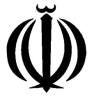 جمهوري اسلامي ايران           وزارت كشور      استانداري كرمانشاهفرمانداري شهرستان .....................................................................صورتجلسه انتخاب اعضاي هيأت رئيسه شوراي اسلامي شهرستان ................................................................ در اجراي ماده 17 قانون تشكيلات،وظايف و انتخابات شوراهاي اسلامي كشور و انتخاب شهرداران مصوب 1/3/1375 و اصلاحات بعدي و تبصره  2 آيين‌نامه اجرايي انتخابات شوراهاي اسلامي شهر ستان، استان و شوراي عالي استان ها مصوب 30/4/1381 هيئت وزيران و به‌ موجب دعوتنامه شماره .............................. مورخ .................. فرمانداري شهرستان .............................. اولين جلسه شوراي اسلامي شهرستان........................................ بـه رياست سني آقاي / خانم ..................................... و منشي گري آقاي/ خانم ...........................................  در ساعت 00:00 روز ..............‌ شنبه مورخ .../.../1396 در   محل فرمانداري تشكيل و براي انتخاب اعضاي هيأت رئيسه سال اول دوره پنجم شوراي اسلامي شهرستان .................................. اخذ رأي به عمل آمد و مدعوين از بين خـود آقاي/خانم............................................. را بـه عـنوان رئيس و آقاي/خانم............................................. را به‌عنوان نایب‌رئیس و آقاي/خانم............................................ را به عنوان منشي و آقاي/خانم............................................ را به عنوان سخنگوي شوراي اسلامي شهرستان ........................................... با رأي مخفي و اكثريت مطلق براي مدت يك سال و آقاي/خانم ....................................  با رأي مخفي و اكثريت نسبي به‌عنوان نماينده شوراي اسلامي شهرستان .............................. جهت عضويت در شوراي اسلامی استان كرمانشاه تا پايان همان دوره انتخاب نمودند.اين صورتجلسه در سه نسخه تنظيم و مقرر گرديد يك نسخه از آن جهت اقدامات بعدي به فرماندار تحويل گردد.نام و نام خانوادگي و امضاي اعضاي شوراي اسلامي شهرستان  ...........................................فرماندار شهرستان ................................... رديفنام و نام خانوادگيعنوان سمت محل امضاء